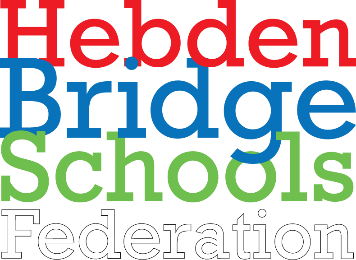 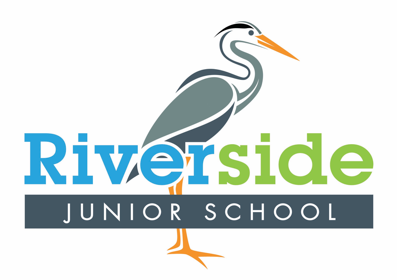 Topic Overview KS2 (Year 5) - Spring 2 2021Key Texts English The Miraculous Journey of Edward Tulane by Kate DiCamilloThe Miraculous Journey of Edward Tulane by Kate DiCamilloThe Miraculous Journey of Edward Tulane by Kate DiCamilloThe Miraculous Journey of Edward Tulane by Kate DiCamilloThe Miraculous Journey of Edward Tulane by Kate DiCamilloThe Miraculous Journey of Edward Tulane by Kate DiCamilloThe Miraculous Journey of Edward Tulane by Kate DiCamilloThe Miraculous Journey of Edward Tulane by Kate DiCamilloSubjectScienceComputingGeographyHistoryArt & DesignDesign & TechnologyMFLRE/PSHENCObjectives / linksPupils should be taught to:-plan different types of scientific enquiries to answer questions, including recognising and controlling variables where necessary- take measurements, using a range of scientific equipment, with increasing accuracy and precision, taking repeat readings when appropriate - record data and results of increasing complexity using scientific diagrams and labels, classification keys, tables, scatter graphs, bar and line graphs - use test results to make predictions to set up further comparative and fair tests.- report and presenting findings from enquiries, including conclusions, causal relationships and explanations of and degree of trust in results, in oral and written forms such as displays and other presentations – identify scientific evidence that has been used to support or refute ideas or arguments.Pupils should be taught to:- use technology safely, respectfully and responsibly;- design, write and debug programs that accomplish specific goals, including controlling or simulating physical systems; solve problems by decomposing them into smaller parts- use sequence, selection, and repetition in programs; work with variables and various forms of input and output- use logical reasoning to explain how some simple algorithms work and to detect and correct errors in algorithms and programsPupils should be taught to:-understand climate zones, biomes and vegetation belts, rivers, mountains, volcanoes and earthquakes, and the water cycle -understand human geography, including: types of settlement and land use, economic activity including trade links, and the distribution of natural resources including energy, food, minerals and waterPupils should be taught to:-use research and develop design criteria to inform the design of innovative, functional, appealing products that are fit for purpose, aimed at particular individuals or groups.- generate, develop, model and communicate their ideas through discussion, annotated sketches, cross-sectional and exploded diagrams, prototypes, pattern pieces and computer-aided design.- select from and use a wider range of tools and equipment to perform practical tasks [for example, cutting, shaping, joining and finishing], accurately. - select from and use a wider range of materials and components, including construction materials, textiles and ingredients, according to their functional properties and aesthetic qualities.Pupils should be taught to:  - listen attentively to spoken language and show understanding by joining in and responding - explore the patterns and sounds of language through songs and rhymes and link the spelling, sound and meaning of words - engage in conversations; ask and answer questions; express opinions and respond to those of others; seek clarification and help*- speak in sentences, using familiar vocabulary, phrases and basic language structures - develop accurate pronunciation and intonation so that others understand when they are reading aloud or using familiar words and phrases* Pupils should be taught to:Week/sessionLesson QfL (Learning Intentions / Lesson Titles)Further QfLs linked to learning activities (additional questions for differentiated learning)Opportunities for Sparkle (see separate suggestions)Lesson QfL (Learning Intentions / Lesson Titles)Further QfLs linked to learning activities (additional questions for differentiated learning)Opportunities for Sparkle (see separate suggestions)Lesson QfL (Learning Intentions / Lesson Titles)Further QfLs linked to learning activities (additional questions for differentiated learning)Opportunities for Sparkle (see separate suggestions)Lesson QfL (Learning Intentions / Lesson Titles)Further QfLs linked to learning activities (additional questions for differentiated learning)Opportunities for Sparkle (see separate suggestions)Lesson QfL (Learning Intentions / Lesson Titles)Further QfLs linked to learning activities (additional questions for differentiated learning)Opportunities for Sparkle (see separate suggestions)Lesson QfL (Learning Intentions / Lesson Titles)Further QfLs linked to learning activities (additional questions for differentiated learning)Opportunities for Sparkle (see separate suggestions)Lesson QfL (Learning Intentions / Lesson Titles)Further QfLs linked to learning activities (additional questions for differentiated learning)Opportunities for Sparkle (see separate suggestions)Lesson QfL (Learning Intentions / Lesson Titles)Further QfLs linked to learning activities (additional questions for differentiated learning)Opportunities for Sparkle (see separate suggestions)ScienceComputingGeographyHistoryArt & DesignDesign & TechnologyMFLREBig QuestionWhat is the purpose of having different materials?How can music be created using technology?How does flooding impact a community?What makes the best habitat for a bird?How do we greet people in Spanish?What are British Values?Week 1What is the best material for keeping food at a certain temperature?What is insulator?How is temperature measured?What are musical algorithms?What is the purpose musical micro:bit program?What is an algorithm?What is the water cycle?Why do we live around rivers?Why doesn’t it rain all the time?What is transpiration? Why doesn’t the whole ocean evaporate?What is a design specification?What is a bird box?What it the purpose of the bird box? What are British Values?What can we learn about British values?How do British Values relate to Britain?What is Rule of Law?Week 2What material is the most environmentally friendly?Which is the best food storage?What materials are best for the environment?What are micro-plastics?How can musical programming be debugged? How to bugs impact on programs?How can existing knowledge improve programs?What is flooding?What different types of flooding are there?How is coastal flooding different?What is erosion?What materials are best for building?How can we test materials?Why are the properties of materials important?What are common Spanish greetings?How do we greet in Spanish?Is there different words for male and females?Week 3Why is electricity dangerous?What are insulators and conductors?How can we protect ourselves from electrical equipment?What are musical gestures?How are algorithms analysed and modified?Why is identifying patterns important?What is repetition and selection?How can we plan and prepare for a flood? What is a flood kit and flood plan?How do we evaluate our flood risk?What do flood warning levels mean?Why do we brainstorm?What does trial and error mean?Why is more than one design crucial?How can a mood boards present ideas?How can British values help me?What is Tolerance and Respect?Who is helped by British Values?Why do British Values exist?Week 4What are the properties of materials?What does soluble mean?Which materials dissolve in liquid the quickest?How does a sugar cube change in water?How can music be controlled with inputs?What is the difference between an input and output?How can an accelerometer be applied?What are the dangers of flooding?What impact can flood water have on livelihoods?What are the dangers of entering flood water?Where does flooding happen?How are bird boxes built?What materials are needed to build?How are bird boxes assembled?How do we show the time of day?What greeting words are used for morning, afternoon and night?Is there a word used for any time of day?Week 5Do all materials stretch in the same way?What is elastic?Why do materials stretch do different lengths?Which material is the most flexible?How can programs be modified to meet given criteria?How can micro:bit be evaluated as a musical device?How do towns recover from flooding?What services help with recovery?What other effects does flooding have?Why is camouflage significant?  What is camouflage?How can this protect species of birds?Is democracy useful for everyone?What is democracy?Does individual liberty work alongside democracy?Week 6Are changes to materials reversible?What are reversible and irreversible changes?How do materials change when burnt? How can musical micro:bit skills be applied?What are the main skills using the program?What might these skills be used for?How can flooding be reduced?What is a catchment?What is a flood scheme?What is resistance and resilience?What went worked and what didn’t?Why is evaluating a product necessary?How do we evaluate and critic?How do we say our name in Spanish?How do we ask someone what their name is?How can we answer this question?